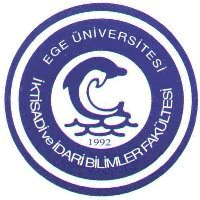 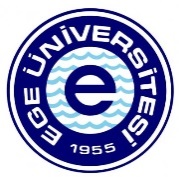 EGE ÜNİVERSİTESİİKTİSADİ VE İDARİ BİLİMLER FAKÜLTESİ DEKANLIĞINAFakülteniz ………………………………………… Bölümü ……………………….. nolu öğrencisiyim. Mezun olmak için 3 veya daha az dersten başarısız olduğum için Ege Üniversitesi Eğitim-Öğretim Yönetmeliğinin 6. Maddesi ve Ölçme Değerlendirme Esasları Yönergesinin 23. Maddesi uyarınca aşağıda belirtmiş olduğum Başarısız derslerin yarıyılına bakılmaksızın 20../20.. akademik yılı ………………….. döneminde sınavlara girmek istiyorum. Gereğini arz ederim. 										…../…../2020										Adı Soyadı											     İmza	TEL: DERSİN KODUDERSİN ADI